بهاضين A] 20 مركه [جواب سموا سوءالن.4 	انتارا برايكوت يغ ماناكه سورة يغ دفرسلسيهكن علماء دالم مننتوكن مكية دان مدنية ؟6	انتارا فرثاتاءن برايكوت، يغ ماناكه بنر مغناءي حديث حسن ؟  7 	انتارا برايكوت يغ ماناكه قاعدة فثلساين مسئله منوروت القرءان دان السنة ؟جامع العلومنظام الحياةمعجم اكائنات8 	كريا دأتس اداله مروجوع كفد حاصيل فنوليسن9 	برايكوت ماناكه بوكن فكتور فركمبغن مذهب الشافعي داسيا تغضارا ؟10 	مروجوع كفد فرثاتاءن دأتس x اداله حديث يغ سدرهان كضعيفنث تتافي دسوكوغ اوليه راوي يغ لبيه قوات اتاو سطرف دغنث11	فرثاتاءن دأتس مروجوع كفد فغرتين حديث12 	دانتارا كضوناءن تمفت ريكرياسي ادالهوجود مشاكت يغ برساتو فادواوتاماكن حق الله دان رسولفرجواغن حق مشاركت13	فرثاتاءن دأتس بركاءيتن دغن بيدغ جهاد ...14	افاكه يغ دمقصودكن دغن "علماء فواريث نبي"15 	نام سبنر الخوارزمي اياله ...عبد الله برمسافير كملاك دغن توجوان منخاري رزقي اونتوق كلوارضث.16 	افاكه حكوم مسافير باضي كأداءن دأتس ؟17 	ماناكه انتارا برايكوت عاقبة مالس منونتوت علمو ؟18 	مقصود ايمان اياله ...بركتورونن عرب قريشلاهير دغزة، فلسطينممفوثاءي هوبوغن دغن نبي محمد صلى الله عليه وسلم19	توكوه يغ مدقصودكن دأتس اداله20	العشور اداله بهاضين B ] 80 مركه [جواب امفت سوءالن سهاجكرتس سوءالن تامت1برايكوت اداله انتارا سبب رسول دفيليه دالم كالغن ماءنسي كخواليAماءنسي دكورنياكن دغن عقل فيكيرن Bماءنسي مروفاكن مخلوق الله يغ قواتCممودهكن ماءنسي ممفرخاياءي كرسولنDماءنسي لبيه مغتاهوءي كفرلوان ماءنسي2فرمان الله تعالى :برداسركن اية دأتس، يغ ماناكه بنر مغناءي فرينته الله.Aمنشكوري نعمة اللهBبرصبر كتيك دتيمفا مصيبةCمنديريكن صلاة سخارا بؤجماعةDبرتوكل اونتوق منيغكتكن كجاياءن3فيليه فادنن يغ فاليغ تفتفركارا لوار بياسخونوهAاستدراجاجتهاد سأورغ مجتهدBمعونهترسلامت درفد نحس كفل تربغ ترهمفسCسيحيرملائكة ممبله دادا نبي محمد صلى الله عليه وسلمDكرامةمميليقي كقواتن فيزيكل يغ لوار بياس دميدن فرغAسورة البينةBسورة الرومCسورة المجادلةDسورة الجمعة5فيليه فربيذاءن يغ تفت مغناءي اية مكية دان مدنية.مكيةمدنيةAاد لفظ (كلا)اد اية سجدةBاد لفظ (يأيها الذين ءامنوا)اد لفظ (يا بني ءادم)Cمغاجق اهل كتاب برايمانننبنترس بودايا جاهيليةDممرغي فثمبهن برهالامنرغكن تنتغ حكوم شرعAحديث يغ دروايتكن اوليه فراوي يغ رامايBحديث يغ ممنوهي سموا شرط حديث صحيحCحديث ضعيف دسوكوغ اوليه حديث يغ لاءينDحديث يغ تيدق سمفورنا دري سضي صفة ضابطث.Iالترغيب (خارا موتيؤاسي)IIالترهيب (خارا انخمن)IIIالإجبار (خارا فقساءن)IVالتوكل (خارا فثرهن)AI، II ، دان IIIBI، II ، دان IVCI، III ، دان IVDII، III ، دان IVAالإمام مالكBالإمام أبو حنيفةCالإمام أبو الأعلى المودوديDالشيخ محمد ادريس المربويAدعوهBفرداضغنCفلواسن ولايةDفوست فغاجينAبرفيكير اونتوق كماجوان امةBبرفيكير منخاري كريضاءن اللهCبرفيكير اونتوق ميلسايكن مسئلهDبرفيكير منوروت القرءان دان السنةAحسن لغيرهBحسن لذاتهCصحيح لغيرهDصحيح لذاتهAمثلسايكن سضالا مسئله هيدوفBممليهارا كمودهن ركرياسي سوفاي تيدق روسقCممبوليهكن اورغ راماي ملاكوكن فلباضاي اكتيؤيتيDمنعمتي سواسان كهنيغن دان كأيندهن عالم فلورا دان فاوناAدعوهBفوليتيكCسوسيالDايكونوميAمواريثي نبيBمواريثي هرتاCمواريثي علموDمواريثي دعوهAمحمد بن موسى الخوارزميBأحمد بن موسى الخوارزميCموسى بن أحمد الخوارزميDموسى بن محمد الخوارزميAسنةBواجبCمكروهDهاروسIمأنسي منجادي جاهيلIIمنجادي همبا يغ تاكوت كفد اللهIIIكموغكرن برلاكو دغن برللواساIVبرلاكو فغغضورن دالم مشاركتAI، II ، دان IIIBI، II ، دان IVCI، III ، دان IVDII، III ، دان IVAفرخاي دان يقين سفنوهث كفد اللهBمنريما سضالا عملن دان ستروسث ملاكوكنثCمنريما سضالا اجرنث دان منيغضلكن سضالا سوروهنثDممبنركن دغن هاتي، اقرار دغن ليده دان ملاكوكن دغن اغضوتاAالإمام أحمدBالإمام مالكCالإمام الشافغيDالإمام أبو حنيفةAخوكاي تانه يغ دفوغوت ملالوءي سيستم ترتنتوBبايران دكناكن كفد اورغ بوكن اسلام يغ منديامي نضارا اسلامCبايران يغ دكناكن كأتس هرتا اورغ اسلام يغ منخوكوفي شرطDخوكاي يغ دكناكن كأتس بارغ داضغن يغ دباوا ماسوق نضارا اسلام1(a)وَإِن يُكَذِّبُوكَ فَقَدۡ كَذَّبَتۡ قَبۡلَهُمۡ قَوۡمُ نُوحٖ وَعَادٞ وَثَمُودُ  ٤٢ وَقَوۡمُ إِبۡرَٰهِيمَ وَقَوۡمُ لُوطٖ  ٤٣ وَأَصۡحَٰبُ مَدۡيَنَۖ وَكُذِّبَ مُوسَىٰۖ فَأَمۡلَيۡتُ لِلۡكَٰفِرِينَ ثُمَّ أَخَذۡتُهُمۡۖ فَكَيۡفَ كَانَ نَكِيرِ  ٤٤ فَكَأَيِّن مِّن قَرۡيَةٍ أَهۡلَكۡنَٰهَا وَهِيَ ظَالِمَةٞ فَهِيَ خَاوِيَةٌ عَلَىٰ عُرُوشِهَا وَبِئۡرٖ مُّعَطَّلَةٖ وَقَصۡرٖ مَّشِيدٍ  ٤٥ أَفَلَمۡ يَسِيرُواْ فِي ٱلۡأَرۡضِ فَتَكُونَ لَهُمۡ قُلُوبٞ يَعۡقِلُونَ بِهَآ أَوۡ ءَاذَانٞ يَسۡمَعُونَ بِهَاۖ فَإِنَّهَا لَا تَعۡمَى ٱلۡأَبۡصَٰرُ وَلَٰكِن تَعۡمَى ٱلۡقُلُوبُ ٱلَّتِي فِي ٱلصُّدُورِ  ٤٦ سورة الحج : 42 - 46وَإِن يُكَذِّبُوكَ فَقَدۡ كَذَّبَتۡ قَبۡلَهُمۡ قَوۡمُ نُوحٖ وَعَادٞ وَثَمُودُ  ٤٢ وَقَوۡمُ إِبۡرَٰهِيمَ وَقَوۡمُ لُوطٖ  ٤٣ وَأَصۡحَٰبُ مَدۡيَنَۖ وَكُذِّبَ مُوسَىٰۖ فَأَمۡلَيۡتُ لِلۡكَٰفِرِينَ ثُمَّ أَخَذۡتُهُمۡۖ فَكَيۡفَ كَانَ نَكِيرِ  ٤٤ فَكَأَيِّن مِّن قَرۡيَةٍ أَهۡلَكۡنَٰهَا وَهِيَ ظَالِمَةٞ فَهِيَ خَاوِيَةٌ عَلَىٰ عُرُوشِهَا وَبِئۡرٖ مُّعَطَّلَةٖ وَقَصۡرٖ مَّشِيدٍ  ٤٥ أَفَلَمۡ يَسِيرُواْ فِي ٱلۡأَرۡضِ فَتَكُونَ لَهُمۡ قُلُوبٞ يَعۡقِلُونَ بِهَآ أَوۡ ءَاذَانٞ يَسۡمَعُونَ بِهَاۖ فَإِنَّهَا لَا تَعۡمَى ٱلۡأَبۡصَٰرُ وَلَٰكِن تَعۡمَى ٱلۡقُلُوبُ ٱلَّتِي فِي ٱلصُّدُورِ  ٤٦ سورة الحج : 42 - 46وَإِن يُكَذِّبُوكَ فَقَدۡ كَذَّبَتۡ قَبۡلَهُمۡ قَوۡمُ نُوحٖ وَعَادٞ وَثَمُودُ  ٤٢ وَقَوۡمُ إِبۡرَٰهِيمَ وَقَوۡمُ لُوطٖ  ٤٣ وَأَصۡحَٰبُ مَدۡيَنَۖ وَكُذِّبَ مُوسَىٰۖ فَأَمۡلَيۡتُ لِلۡكَٰفِرِينَ ثُمَّ أَخَذۡتُهُمۡۖ فَكَيۡفَ كَانَ نَكِيرِ  ٤٤ فَكَأَيِّن مِّن قَرۡيَةٍ أَهۡلَكۡنَٰهَا وَهِيَ ظَالِمَةٞ فَهِيَ خَاوِيَةٌ عَلَىٰ عُرُوشِهَا وَبِئۡرٖ مُّعَطَّلَةٖ وَقَصۡرٖ مَّشِيدٍ  ٤٥ أَفَلَمۡ يَسِيرُواْ فِي ٱلۡأَرۡضِ فَتَكُونَ لَهُمۡ قُلُوبٞ يَعۡقِلُونَ بِهَآ أَوۡ ءَاذَانٞ يَسۡمَعُونَ بِهَاۖ فَإِنَّهَا لَا تَعۡمَى ٱلۡأَبۡصَٰرُ وَلَٰكِن تَعۡمَى ٱلۡقُلُوبُ ٱلَّتِي فِي ٱلصُّدُورِ  ٤٦ سورة الحج : 42 - 46(i)برداسركن اية دأتس، سنارايكن امفت خيري مؤمن يغ برجاي.]4 مركه[(ii)افاكه مقصود فركارا سيا.]2 مركه[(iii)جلسكن دوا خارا منجاءوهي فركارا سيا.]4 مركه[(b)عَنِ ابْنِ عُمَرَ رضى الله عنهما عَنِ النَّبِيِّ  أَنَّهُ قَالَ : ألا كُلُّكُمْ رَاعٍ وَكُلُّكُمْ مَسْئُولٌ عَنْ رَعِيَّتِهِ فَالأمِيرُ الَّذِي عَلَى النَّاسِ رَاعٍ وَهُوَ مَسْئُولٌ عَنْ رَعِيَّتِهِ ، وَالرَّجُلُ رَاعٍ عَلَى أَهْلِ بَيْتِهِ وَهُوَ مَسْئُولٌ عَنْهُمْ ، وَالْمَرْأَةُ رَاعِيَةٌ عَلَى بَيْتِ بَعْلِهَا وَوَلَدِهِ وَهِيَ مَسْئُولَةٌ عَنْهُمْ ، وَالْعَبْدُ رَاعٍ عَلَى مَالِ سَيِّدِهِ وَهُوَ مَسْئُولٌ عَنْهُ ، أَلا فَكُلُّكُمْ رَاعٍ وَكُلُّكُمْ مَسْئُولٌ عَنْ رَعِيَّتِه .         ( متفق عليه )عَنِ ابْنِ عُمَرَ رضى الله عنهما عَنِ النَّبِيِّ  أَنَّهُ قَالَ : ألا كُلُّكُمْ رَاعٍ وَكُلُّكُمْ مَسْئُولٌ عَنْ رَعِيَّتِهِ فَالأمِيرُ الَّذِي عَلَى النَّاسِ رَاعٍ وَهُوَ مَسْئُولٌ عَنْ رَعِيَّتِهِ ، وَالرَّجُلُ رَاعٍ عَلَى أَهْلِ بَيْتِهِ وَهُوَ مَسْئُولٌ عَنْهُمْ ، وَالْمَرْأَةُ رَاعِيَةٌ عَلَى بَيْتِ بَعْلِهَا وَوَلَدِهِ وَهِيَ مَسْئُولَةٌ عَنْهُمْ ، وَالْعَبْدُ رَاعٍ عَلَى مَالِ سَيِّدِهِ وَهُوَ مَسْئُولٌ عَنْهُ ، أَلا فَكُلُّكُمْ رَاعٍ وَكُلُّكُمْ مَسْئُولٌ عَنْ رَعِيَّتِه .         ( متفق عليه )عَنِ ابْنِ عُمَرَ رضى الله عنهما عَنِ النَّبِيِّ  أَنَّهُ قَالَ : ألا كُلُّكُمْ رَاعٍ وَكُلُّكُمْ مَسْئُولٌ عَنْ رَعِيَّتِهِ فَالأمِيرُ الَّذِي عَلَى النَّاسِ رَاعٍ وَهُوَ مَسْئُولٌ عَنْ رَعِيَّتِهِ ، وَالرَّجُلُ رَاعٍ عَلَى أَهْلِ بَيْتِهِ وَهُوَ مَسْئُولٌ عَنْهُمْ ، وَالْمَرْأَةُ رَاعِيَةٌ عَلَى بَيْتِ بَعْلِهَا وَوَلَدِهِ وَهِيَ مَسْئُولَةٌ عَنْهُمْ ، وَالْعَبْدُ رَاعٍ عَلَى مَالِ سَيِّدِهِ وَهُوَ مَسْئُولٌ عَنْهُ ، أَلا فَكُلُّكُمْ رَاعٍ وَكُلُّكُمْ مَسْئُولٌ عَنْ رَعِيَّتِه .         ( متفق عليه )(i)جلسكن مقصود فوتوغن حديث يغ برضاريس دأتس.]2 مركه[(ii)جلسكن دوا تغضوغجواب الأمير.]4 مركه[(iii)ثاتاكن دوا كلبيهن برصفة الأمانة.]4 مركه[2(a)۞ٱللَّهُ نُورُ ٱلسَّمَٰوَٰتِ وَٱلۡأَرۡضِۚ مَثَلُ نُورِهِۦ كَمِشۡكَوٰةٖ فِيهَا مِصۡبَاحٌۖ ٱلۡمِصۡبَاحُ فِي زُجَاجَةٍۖ ٱلزُّجَاجَةُ كَأَنَّهَا كَوۡكَبٞ دُرِّيّٞ يُوقَدُ مِن شَجَرَةٖ مُّبَٰرَكَةٖ زَيۡتُونَةٖ لَّا شَرۡقِيَّةٖ وَلَا غَرۡبِيَّةٖ يَكَادُ زَيۡتُهَا يُضِيٓءُ وَلَوۡ لَمۡ تَمۡسَسۡهُ نَارٞۚ نُّورٌ عَلَىٰ نُورٖۚ يَهۡدِي ٱللَّهُ لِنُورِهِۦ مَن يَشَآءُۚ وَيَضۡرِبُ ٱللَّهُ ٱلۡأَمۡثَٰلَ لِلنَّاسِۗ وَٱللَّهُ بِكُلِّ شَيۡءٍ عَلِيمٞ  ٣٥)             النور : 35  (۞ٱللَّهُ نُورُ ٱلسَّمَٰوَٰتِ وَٱلۡأَرۡضِۚ مَثَلُ نُورِهِۦ كَمِشۡكَوٰةٖ فِيهَا مِصۡبَاحٌۖ ٱلۡمِصۡبَاحُ فِي زُجَاجَةٍۖ ٱلزُّجَاجَةُ كَأَنَّهَا كَوۡكَبٞ دُرِّيّٞ يُوقَدُ مِن شَجَرَةٖ مُّبَٰرَكَةٖ زَيۡتُونَةٖ لَّا شَرۡقِيَّةٖ وَلَا غَرۡبِيَّةٖ يَكَادُ زَيۡتُهَا يُضِيٓءُ وَلَوۡ لَمۡ تَمۡسَسۡهُ نَارٞۚ نُّورٌ عَلَىٰ نُورٖۚ يَهۡدِي ٱللَّهُ لِنُورِهِۦ مَن يَشَآءُۚ وَيَضۡرِبُ ٱللَّهُ ٱلۡأَمۡثَٰلَ لِلنَّاسِۗ وَٱللَّهُ بِكُلِّ شَيۡءٍ عَلِيمٞ  ٣٥)             النور : 35  (۞ٱللَّهُ نُورُ ٱلسَّمَٰوَٰتِ وَٱلۡأَرۡضِۚ مَثَلُ نُورِهِۦ كَمِشۡكَوٰةٖ فِيهَا مِصۡبَاحٌۖ ٱلۡمِصۡبَاحُ فِي زُجَاجَةٍۖ ٱلزُّجَاجَةُ كَأَنَّهَا كَوۡكَبٞ دُرِّيّٞ يُوقَدُ مِن شَجَرَةٖ مُّبَٰرَكَةٖ زَيۡتُونَةٖ لَّا شَرۡقِيَّةٖ وَلَا غَرۡبِيَّةٖ يَكَادُ زَيۡتُهَا يُضِيٓءُ وَلَوۡ لَمۡ تَمۡسَسۡهُ نَارٞۚ نُّورٌ عَلَىٰ نُورٖۚ يَهۡدِي ٱللَّهُ لِنُورِهِۦ مَن يَشَآءُۚ وَيَضۡرِبُ ٱللَّهُ ٱلۡأَمۡثَٰلَ لِلنَّاسِۗ وَٱللَّهُ بِكُلِّ شَيۡءٍ عَلِيمٞ  ٣٥)             النور : 35  ((i)ثاتاكن مقصود "نور" دالم اية دأتس]2 مركه[(ii)هورايكن دوا سبب ماءنسي ممرلوكن هداية .]4 مركه[(iii)جلسكن دوا خارا ممليهارا هداية يغ دكورنياكن اوليه الله.]4 مركه[(b)عن ابن عباس رضي الله عنهما قال ، قال النبي  : نعمتان مغبون فيهما كثير من الناس الصحة والفراغ .   ( رواه البخاري )عن ابن عباس رضي الله عنهما قال ، قال النبي  : نعمتان مغبون فيهما كثير من الناس الصحة والفراغ .   ( رواه البخاري )عن ابن عباس رضي الله عنهما قال ، قال النبي  : نعمتان مغبون فيهما كثير من الناس الصحة والفراغ .   ( رواه البخاري )(i)جلسكن مقصود فوتوغن حديث يغ برضاريس دأتس.]2 مركه[(ii)جلسكن مقصود صيحت دان ماس لافغ .]4 مركه[(iii)مغافاكه ماءنسي سريغ لالاي دغن نعمة صيحت دان ماس لافغ]4 مركه[3(a)(i)افاكه مقصود معجزة ؟]2 مركه[(ii)ترغكن فربيذاءن دانتارا معجزة حسي دان معجرة معنوي.]4 مركه[(iii)جلسكن دوا حكمه فنورونن القرءان سخارا براسور-انسور.]4 مركه[(b)(i)ترغكن دوا خيري أية مكية دان أية مدنية.]4 مركه[(ii)جلسكن قاعدة تفسير بالرأى.]2 مركه[(iii)ثاتاكن دوا شرط اونتوق منتفسير القرءان.]4 مركه[4(a)فد زمان تابعين كمونخولن حديث فلسو مولا كتارا.فد زمان تابعين كمونخولن حديث فلسو مولا كتارا.(i)افاكه مقصود حديث فلسو ؟]2 مركه[(ii)ترغكن دوا سبب برلاكوث ضخالا دأتس. ]4 مركه[(iii)افاكه تيندقن يغ تله دلاكوكن باضي مغاتاسي كخالا ترسبوت ؟ ]4 مركه[(b)(i)افاكه مقصود علمو حديث دراية.]2 مركه[(ii)ثاتاكن دوا السن كأيدينن منوليس حديث اوليه رسول الله. ]4 مركه[(iii)سنارايكن امفت بواه بوكو يغ دكنالي سباضاي السنن الأربعة.]4 مركه[5(a)(i)افاكه مقصود كمودهن عوام ؟]2 مركه[(ii)ثاتاكن خونتوه فثالهضوناءن كمودهن عوام.]4 مركه[(iii)خادغكن دوا لغكه باضي مغاتاسي فركارا دأتس.]4 مركه[(b)(i)ثاتاكن مقصود جوال بلي.]2 مركه[(ii)جلسكن دوا فكتور إسلام مغضالقن جوال بلي.]4 مركه[(iii)هورايكن دوا درفد حكوم برجوال بلي.]4 مركه[6(a)(i)سنارايكن دوا كريا فنوليسن محمد ادريس المربوي رحمه الله.]2 مركه[(ii)ثاتاكن فغانوضرهن يغ تله دبريكن دأتس كتوكوهن بلياو.]2 مركه[(b)حسن البنا مروفاكن توكوه ضرفن فمبهاروان إسلام.حسن البنا مروفاكن توكوه ضرفن فمبهاروان إسلام.اقاكه فرانن بلياو دالم ضرقن اين.اقاكه فرانن بلياو دالم ضرقن اين.]4 مركه[(c)(i)جلسكن دوا فربيذاءن دانتارا سيستم شورى دان سيستم ديموكراسي.]4 مركه[(ii)ثاتاكن فكتور كجاياءن فلواسن ولاية دزمان الخلفاء الراشدين.]4 مركه[(iii)ترغكن دوا كسن فلواسن ولاية إسلام.]4 مركه[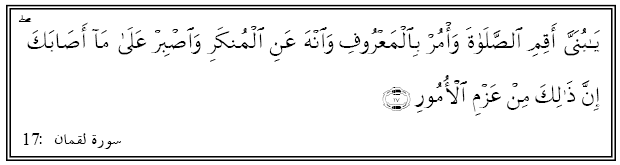 